    North Hinksey Parish Council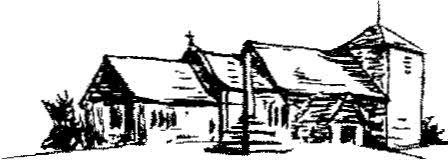 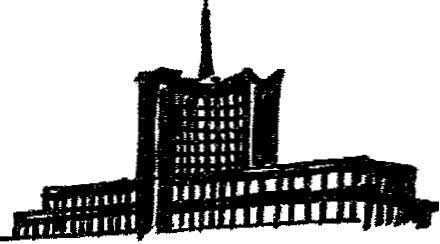 Mrs Linda Morrison Allsopp, Clerk to the Parish Council                   Tel:   07494 054581 or 01865 861992                             
E-mail:  clerk@northhinksey-pc.gov.uk              Parish Office, 1b, 5 Church Way, Botley, Oxford OX2 9THA Meeting of the Recreation & Amenities Committee is to be heldat 7.30 pm on Thursday 17th February 2022 at Seacourt Hall and 
via video conferenceMembers of the public and press are encouraged to attend the above meeting by video conference but may also attend in person. Please note that this meeting will be recorded. To view the meeting from a computer, tablet or smartphone, use this link:  https://us02web.zoom.us/j/83001343967Alternatively go to the zoom website (zoom.us), click ‘join a meeting’, and enter Meeting ID: 830 0134 3967 You will also be prompted to enter the following passcode: 250609To listen by telephone (including mobiles), dial: 0203 901 7895Papers for this meeting are available via Dropbox at the link:  DropboxLinda Morrison AllsoppLinda Morrison Allsopp, Clerk to the Parish Council                          11th February 2021AgendaApologies for AbsenceDeclarations of Interest in Items on the AgendaApproval of Draft Minutes of the Recreation & Amenities Meeting held on 2nd of December 2021Questions from Members of the PublicElection of Vice ChairmanPlay Areas: Quotation for Pressure washing of fenced play areaLouie Memorial Fields Management – Skatepark Working Group: To receive an update from the Skatepark Working Group.Fen tree works papers 1 and 2Memorial Garden, Nature Reserve and OrchardManagement Plan: remit for a low maintenance re-design of the Memorial Garden Bench: Update on installation of a new bench (to replace a previous bench) near the gate of the community orchard.Any other items for informationDate of next meeting:  7pm on the 21st April 2022